RNDr. Bogdan Walek, Ph.D.Ropická 424737 01 ČESKÝ TĚŠÍNIČ: 02319365DIČ: není plátce DPHVe Frýdku-Místku dne 1.12.2020OBJEDNÁVKA č. 024/20/DMObjednáváme tímto vytvoření rezervačního systému ubytování portálu beskydyportal.cz. dle Specifikace, která je nedílnou součástí této objednávky.Termín plnění: prosinec 2020 - leden 2021Datum splatnosti faktury: 30 dní Cena konečná: 98 000 KčTermín dodání: 31. 1. 2021Identifikační číslo projektu: 117D722000M23Bankovní spojení dodavatele: 2100499485/2010Fakturujte na: Destinační management turistické oblasti Beskydy-Valašsko, o.p.s.náměstí Svobody 6738 01 Frýdek-MístekIČ 293 92 055DIČ: neplátce DPHDěkujiS pozdravemMonika KonvičnáředitelkaSpecifikaceProjekt „Fantastické Beskydy“ je realizován za přispění prostředků státního rozpočtu ČR z programu Ministerstva pro místní rozvoj.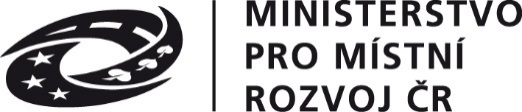 